حضرات السادة والسيدات،تحية طيبة وبعد،1	يسعدني أن أدعوكم إلى الحلقة الدراسية الإلكترونية للاتحاد الدولي للاتصالات (ITU) بشأن الذكاء الاصطناعي من أجل تحقيق الاستدامة البيئية التي ستُعقد يوم 20 أكتوبر 2021 من الساعة 14:00 إلى الساعة 15:30 (بتوقيت وسط أوروبا الصيفي). وسيعقب الحلقة الدراسية الإلكترونية الاجتماع الرابع للفريق FG-AI4EE الذي سيُعقد أيضاً افتراضياً يوم 21 أكتوبر 2021 من الساعة 14:00 إلى الساعة 17:00 (بتوقيت وسط أوروبا الصيفي).2	وستُعقد الحلقة الدراسية الإلكترونية في إطار القمة العالمية للذكاء الاصطناعي من أجل تحقيق الصالح العام وستبحث كيف يمكن للذكاء الاصطناعي تعزيز الاستدامة البيئية. وستوفر الحلقة الدراسية الإلكترونية رؤى فريدة بشأن العلاقة بين التكنولوجيات الناشئة والكفاءة البيئية وابتكارات الذكاء الاصطناعي والتطبيقات التي تسمح بتحقيق مستوى منخفض من الكربون في المستقبل، وأفضل الممارسات التي تمهد الطريق لمعايير قطاع تقييس الاتصالات الجديدة.3	والغرض من الاجتماع الرابع للفريق المتخصص بشأن الكفاءة البيئية للذكاء الاصطناعي والتكنولوجيات الناشئة الأخرى هو الموافقة على المجموعة الثانية من نواتج الفريق المتخصص التي اكتملت، وتقديم تحديثات عن حالة النواتج الأخرى قيد الإعداد، ومناقشة خطة عمل الفريق المتخصص. وستكون المساهمات الرامية إلى تحقيق تقدم بشأن مشاريع نواتج الفريق الأخرى موضع ترحيب وستتم مناقشتها. وينبغي تقديم المساهمات المكتوبة بشأن هذا الاجتماع الرابع إلى أمانة الاتحاد (tsbfgai4ee@itu.int) بنسق إلكتروني باستخدام النموذج المتاح في الصفحة الرئيسية للفريق المتخصص FG-AI4EE homepage في موعد أقصاه 8 أكتوبر 2021.4	وسيُعقد كل من الحلقة الدراسية الإلكترونية واجتماع الفريق المتخصص على منصة المشاركة عن بُعد للاتحاد MyMeetings، وسيجري كلا الحدثين بشكل افتراضي بالكامل باللغة الإنكليزية فقط. والمشاركة في الحلقة الدراسية الإلكترونية واجتماع الفريق المتخصص مجانية ومفتوحة أمام جميع الدول الأعضاء في الاتحاد وأعضاء القطاع والمنتسبين والهيئات الأكاديمية وأمام أي شخص من أي بلد عضو في الاتحاد يرغب في المساهمة في العمل. ويشمل ذلك أيضاً الأفراد الأعضاء في المنظمات الدولية والإقليمية والوطنية.5	وستُتاح جميع المعلومات ذات الصلة بالحلقة الدراسية الإلكترونية (المتحدثون، رابط التسجيل) واجتماع الفريق المتخصص (بنود المناقشة) في الصفحتين الإلكترونيتين المخصصتين لهما: أ )	حلقة دراسية إلكترونية بشأن الذكاء الاصطناعي من أجل تحقيق الاستدامة البيئية:
https://aiforgood.itu.int/event/ai-for-environmental-sustainability/ب)	الاجتماع الرابع للفريق المتخصص التابع لقطاع تقييس الاتصالات بشأن الكفاءة البيئية للذكاء الاصطناعي والتكنولوجيات الناشئة الأخرى (FG-AI4EE): Focus Group homepage.يرجى ملاحظة أن حساب المستعمل الخاص بالاتحاد مطلوب للنفاذ إلى وثائق اجتماع الفريق المتخصص في بوابة Sharepoint. ويمكن الحصول على الحسابات هنا (ينبغي لغير الأعضاء تحديد الخيار "غير عضو" أو "لا أعرف" في مربع الحوار الخاص بحالة العضوية في الاتحاد). ويُرجى من أيّ شخص يرغب في الاطلاع على المستجدات والإعلانات المتصلة بهذا الفريق الانضمام إلى القائمة البريدية للفريق FG-AI4EE. ويمكن الحصول على التفاصيل المتعلقة بكيفية الانضمام في الصفحة الرئيسية للفريق FG-AI4EE.6	وستُحدَّث هاتان الصفحتان الإلكترونيتان بانتظام كلما وردت معلومات جديدة أو معدّلة، ويرجى من المشاركين المواظبة على زيارتهما للاطلاع على أحدث المعلومات. ويرجى العلم بأن التسجيل إلزامي في الحلقة الدراسية الإلكترونية واجتماع الفريق المتخصص على السواء. وبدون التسجيل لن يتمكن المشاركون من النفاذ إلى الاجتماعات الإلكترونية. ويرجى من المشاركين التسجيل على الخط من خلال الصفحة الإلكترونية للفريق المتخصص FG-AI4EE، في أقرب وقت ممكن ولكن في موعد لا يتجاوز 8 أكتوبر 2021.أهم المواعيد النهائية:وتفضلوا بقبول فائق التقدير والاحترام.تشيساب لي
مدير مكتب تقييس الاتصالات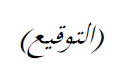 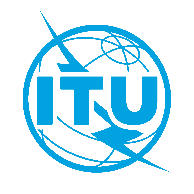 الاتحـاد الدولـي للاتصـالاتمكتب تقييس الاتصالاتجنيف، 6 سبتمبر 2021المرجع:TSB Circular 339إلى:-	إدارات الدول الأعضاء في الاتحادنسخة إلى:-	أعضاء قطاع تقييس الاتصالات بالاتحاد؛-	المنتسبين إلى قطاع تقييس الاتصالات؛-	الهيئات الأكاديمية المنضمة إلى الاتحاد؛-	رؤساء لجان الدراسات ونوابهم؛-	مديرة مكتب تنمية الاتصالات؛-	مدير مكتب الاتصالات الراديويةجهة الاتصال:شارلين رستيفو (Charlyne Restivo)إلى:-	إدارات الدول الأعضاء في الاتحادنسخة إلى:-	أعضاء قطاع تقييس الاتصالات بالاتحاد؛-	المنتسبين إلى قطاع تقييس الاتصالات؛-	الهيئات الأكاديمية المنضمة إلى الاتحاد؛-	رؤساء لجان الدراسات ونوابهم؛-	مديرة مكتب تنمية الاتصالات؛-	مدير مكتب الاتصالات الراديويةالهاتف:+41 22 730 5861إلى:-	إدارات الدول الأعضاء في الاتحادنسخة إلى:-	أعضاء قطاع تقييس الاتصالات بالاتحاد؛-	المنتسبين إلى قطاع تقييس الاتصالات؛-	الهيئات الأكاديمية المنضمة إلى الاتحاد؛-	رؤساء لجان الدراسات ونوابهم؛-	مديرة مكتب تنمية الاتصالات؛-	مدير مكتب الاتصالات الراديويةالفاكس:+41 22 730 5853إلى:-	إدارات الدول الأعضاء في الاتحادنسخة إلى:-	أعضاء قطاع تقييس الاتصالات بالاتحاد؛-	المنتسبين إلى قطاع تقييس الاتصالات؛-	الهيئات الأكاديمية المنضمة إلى الاتحاد؛-	رؤساء لجان الدراسات ونوابهم؛-	مديرة مكتب تنمية الاتصالات؛-	مدير مكتب الاتصالات الراديويةالبريد الإلكتروني:tsbfgai4ee@itu.intإلى:-	إدارات الدول الأعضاء في الاتحادنسخة إلى:-	أعضاء قطاع تقييس الاتصالات بالاتحاد؛-	المنتسبين إلى قطاع تقييس الاتصالات؛-	الهيئات الأكاديمية المنضمة إلى الاتحاد؛-	رؤساء لجان الدراسات ونوابهم؛-	مديرة مكتب تنمية الاتصالات؛-	مدير مكتب الاتصالات الراديويةالموضوع:حلقة دراسية إلكترونية للاتحاد الدولي للاتصالات والاجتماع الرابع للفريق المتخصص التابع لقطاع تقييس الاتصالات بشأن الكفاءة البيئية للذكاء الاصطناعي والتكنولوجيات الناشئة الأخرى (FG-AI4EE)، (اجتماعات افتراضية، 21-20 أكتوبر 2021)حلقة دراسية إلكترونية للاتحاد الدولي للاتصالات والاجتماع الرابع للفريق المتخصص التابع لقطاع تقييس الاتصالات بشأن الكفاءة البيئية للذكاء الاصطناعي والتكنولوجيات الناشئة الأخرى (FG-AI4EE)، (اجتماعات افتراضية، 21-20 أكتوبر 2021)8 أكتوبر 2021-	التسجيل المسبق إلكترونياً من خلال الصفحة الرئيسية للفريق المتخصص FG-AI4EE-	تقديم المساهمات المكتوبة (بالبريد الإلكتروني إلى tsbfgai4ee@itu.int) باستخدام النموذج